Практико-ориентированное задание1. Внимательно рассмотрите изображения интерьеров, определите их стили, дайте названия представленным комнатам.2. Выберите изображение интерьера, связанное по стилю с обстановкой старинного дома В. Л. Пушкина. 3. Перечислите предметы мебели и декора из обстановки старинного особняка, которые могли бы дополнить или преобразить этот интерьер.4. Как предметы и вещи характеризуют эпоху XIX в.? Какие из них используются в современных интерьерах?1.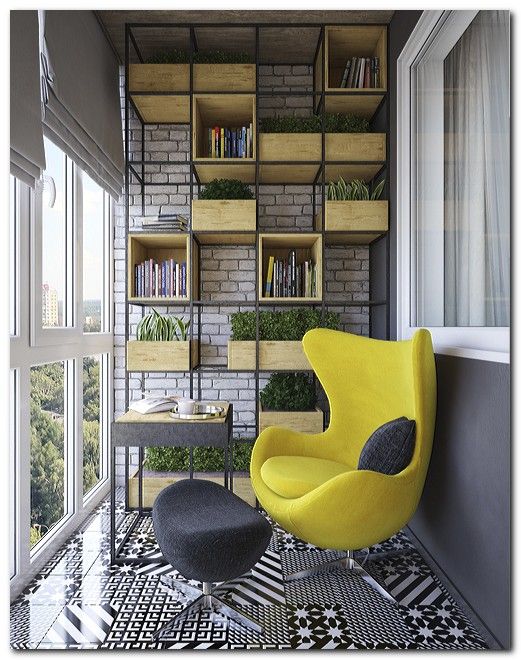 2.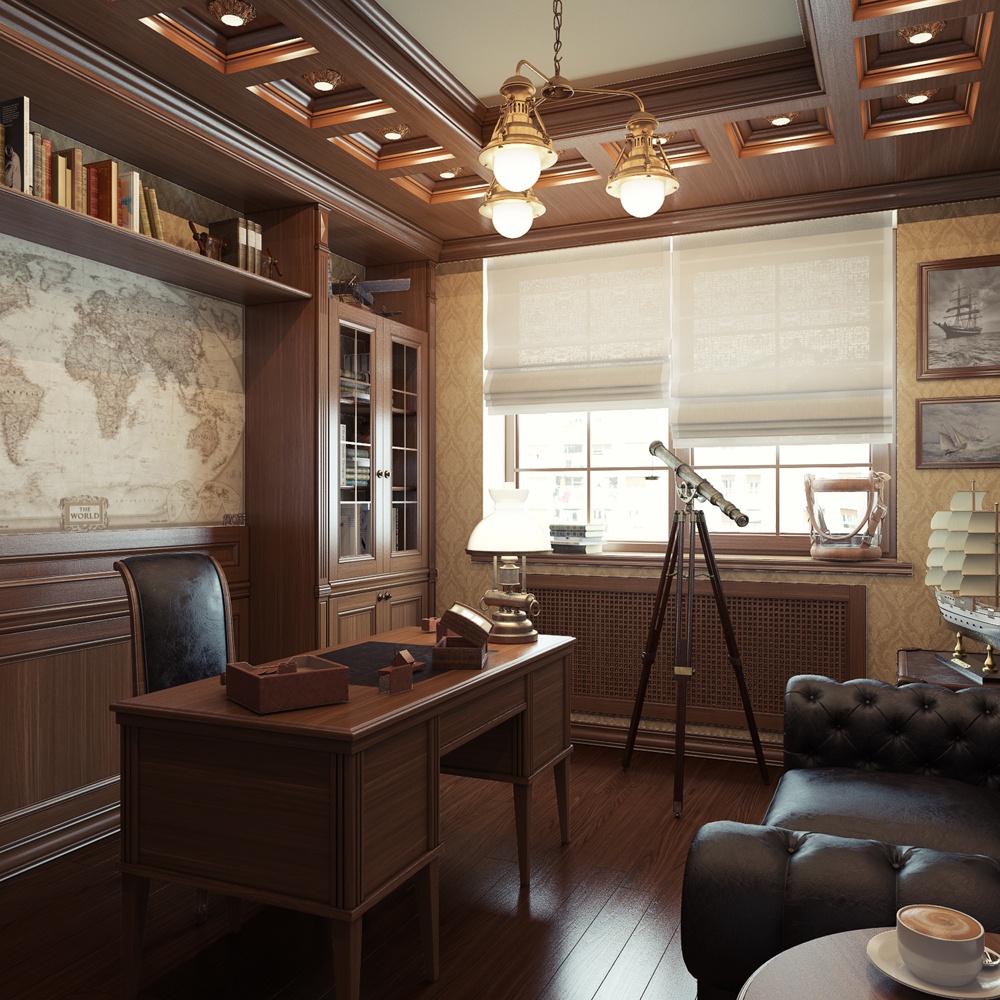 3.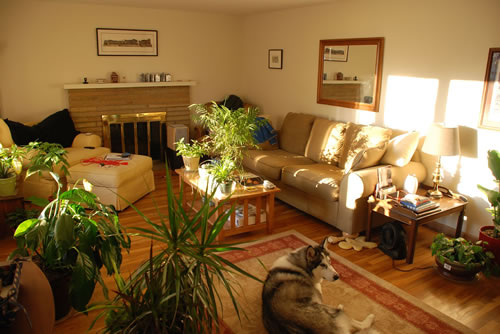 4. 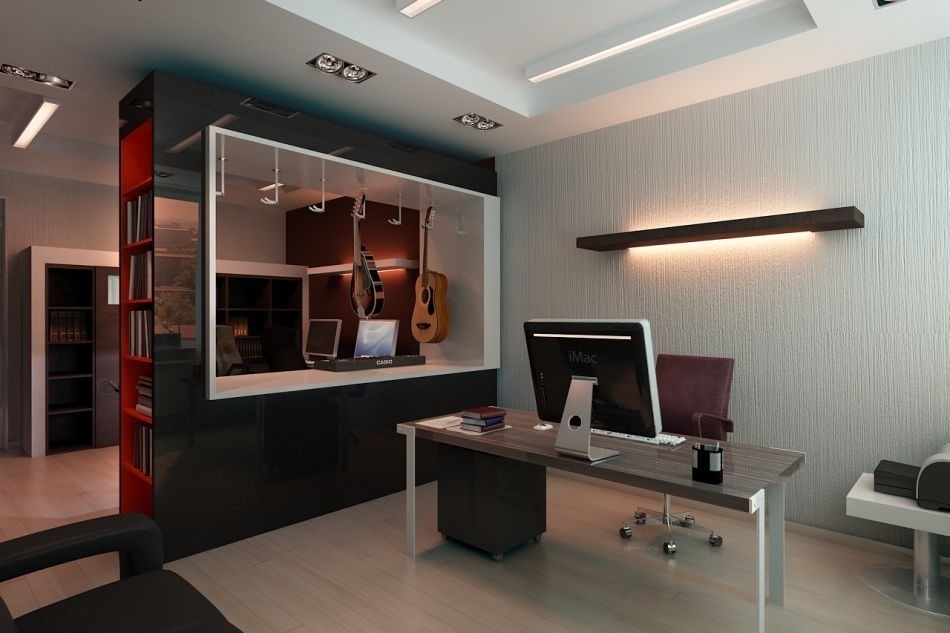 